DIA DAS CRIANÇAS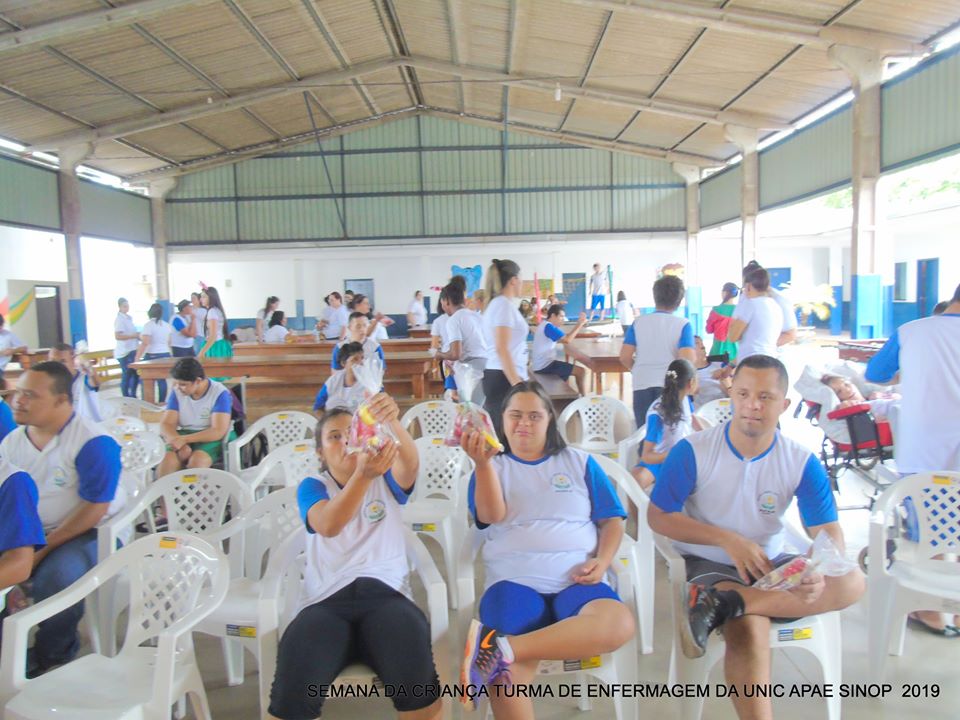 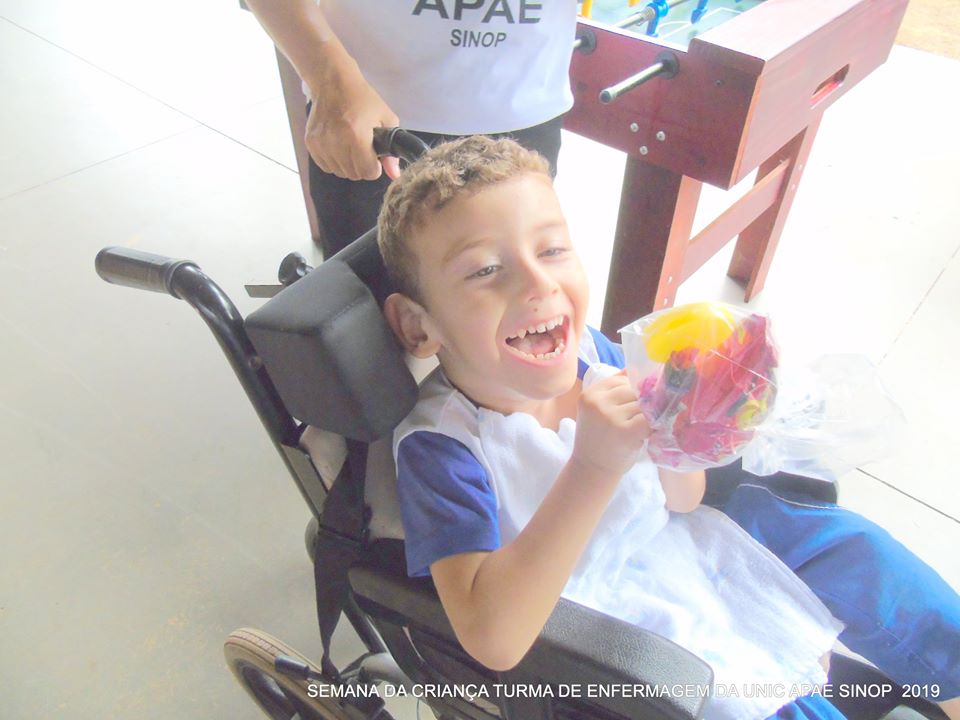 INAUGURAÇÃO DO PARQUINHO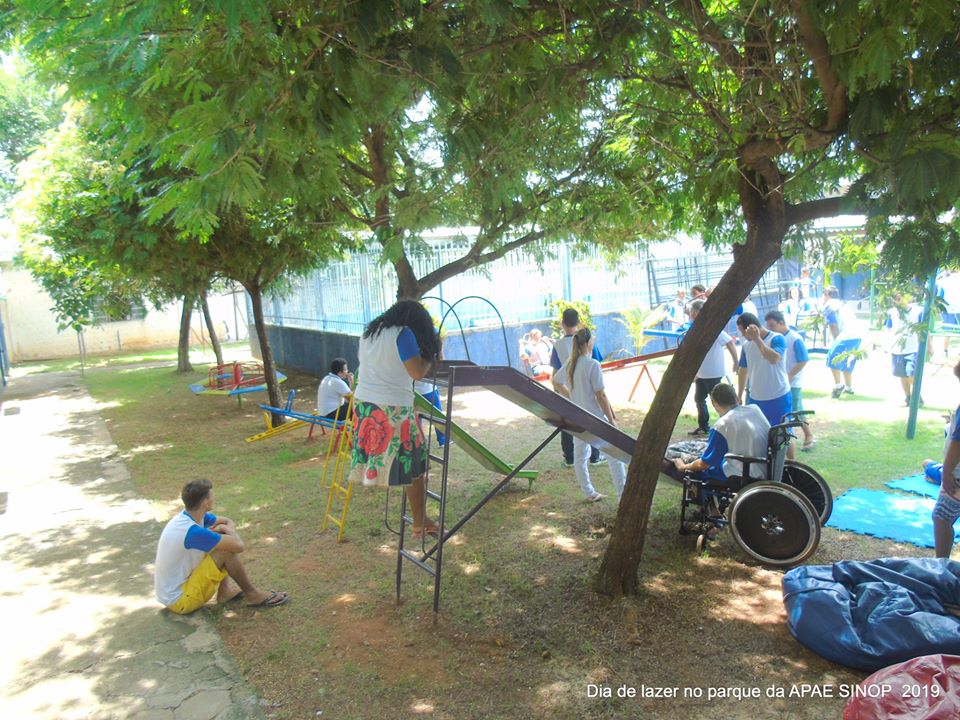 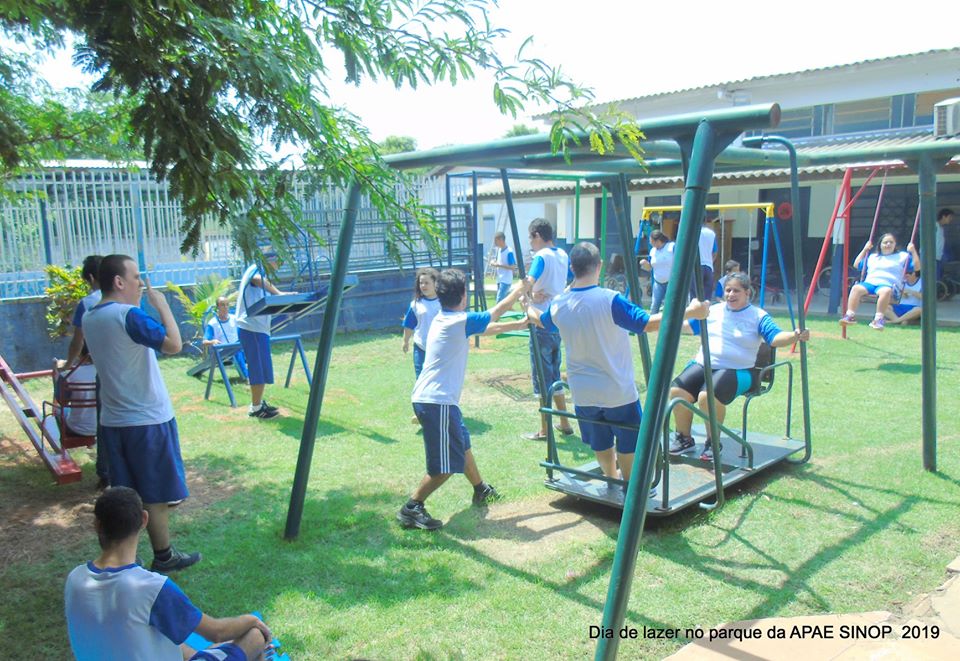 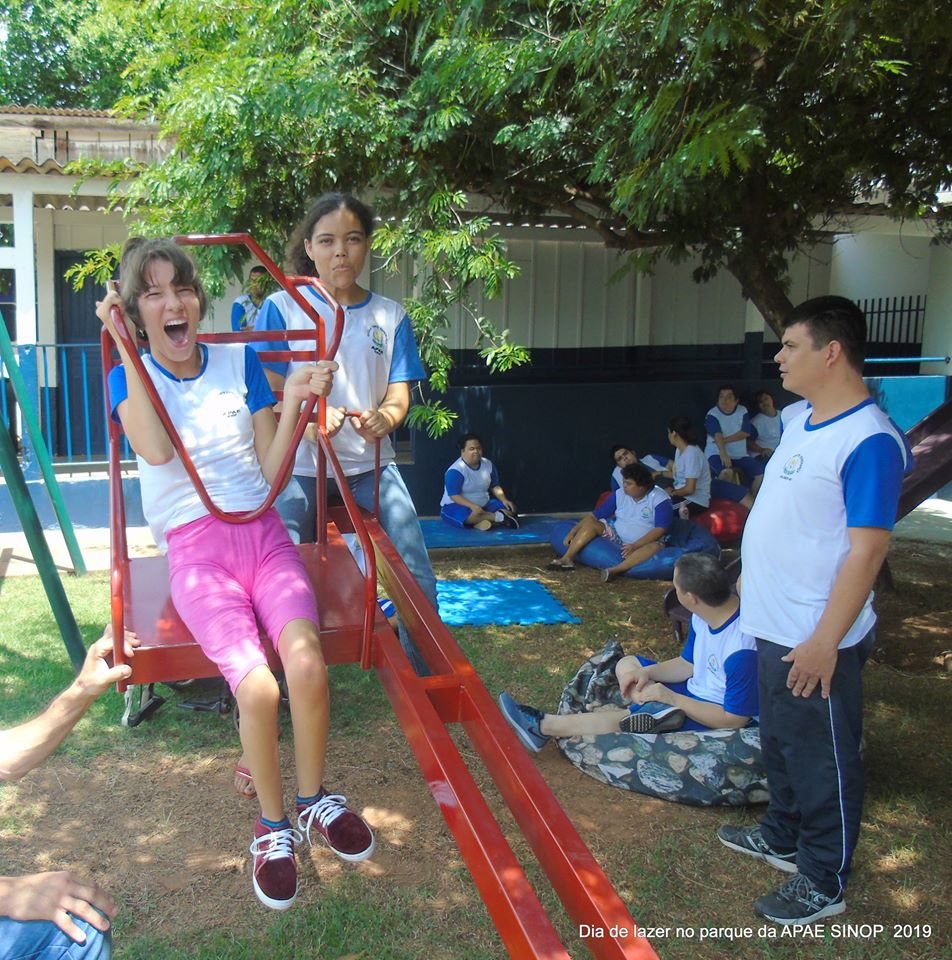 ATIVIDADES NA QUADRA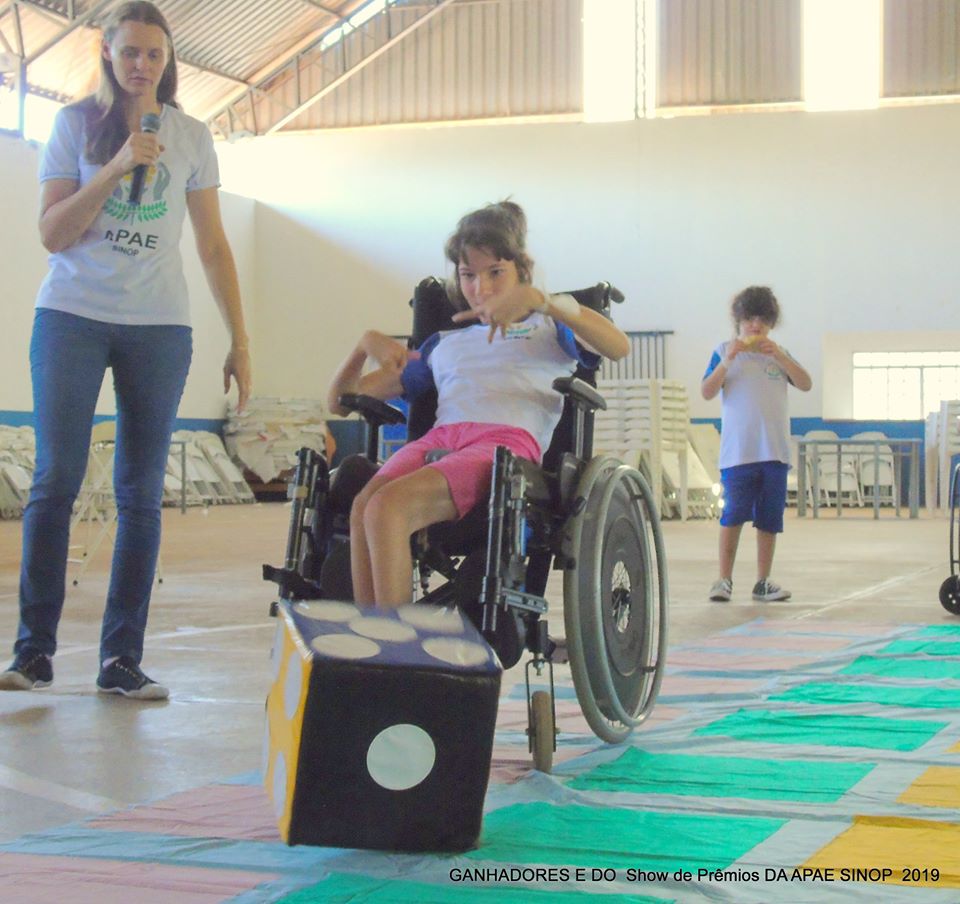 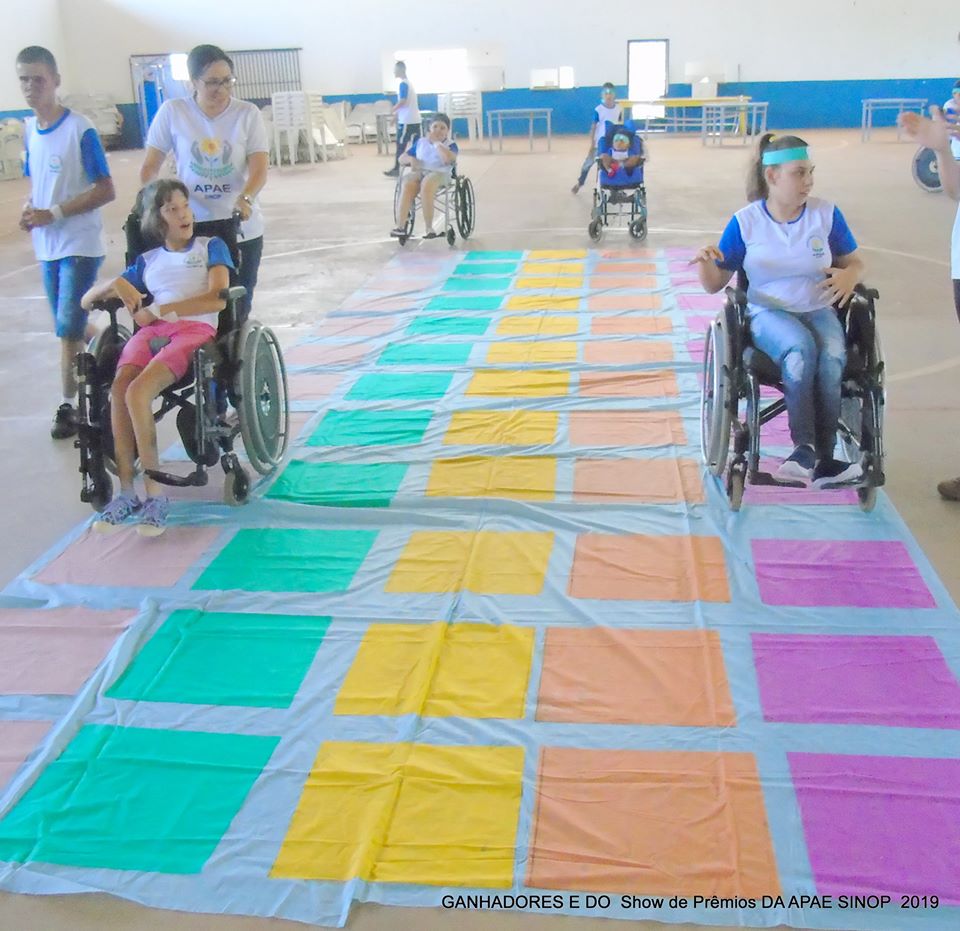 TEATRO  DURANTE O  HORÁRIO DE INTERVALOSEMANA DA CRIANÇA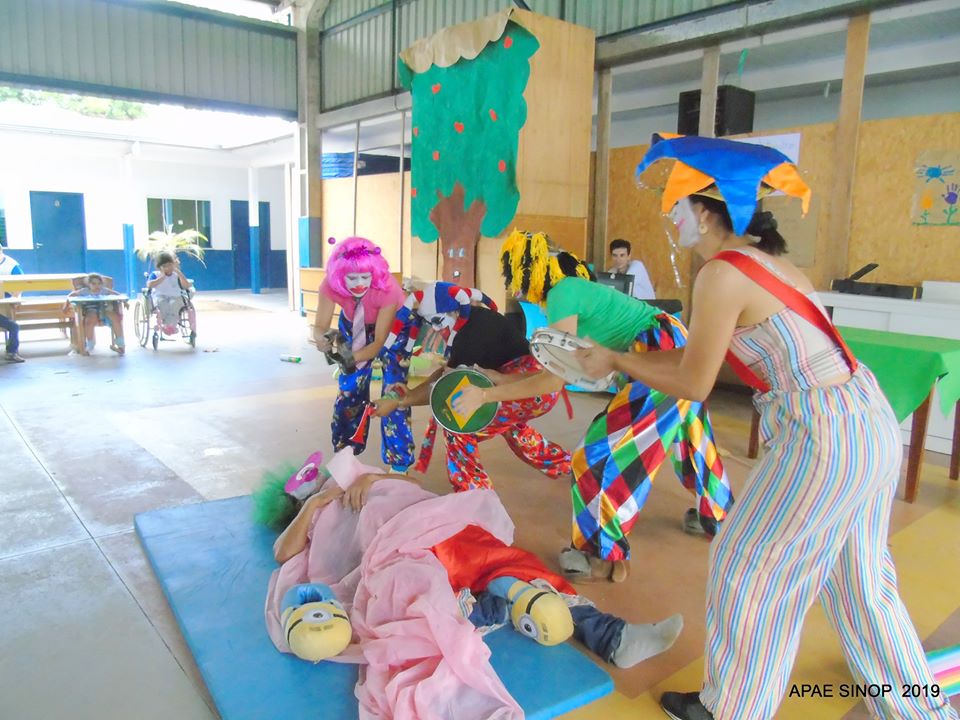 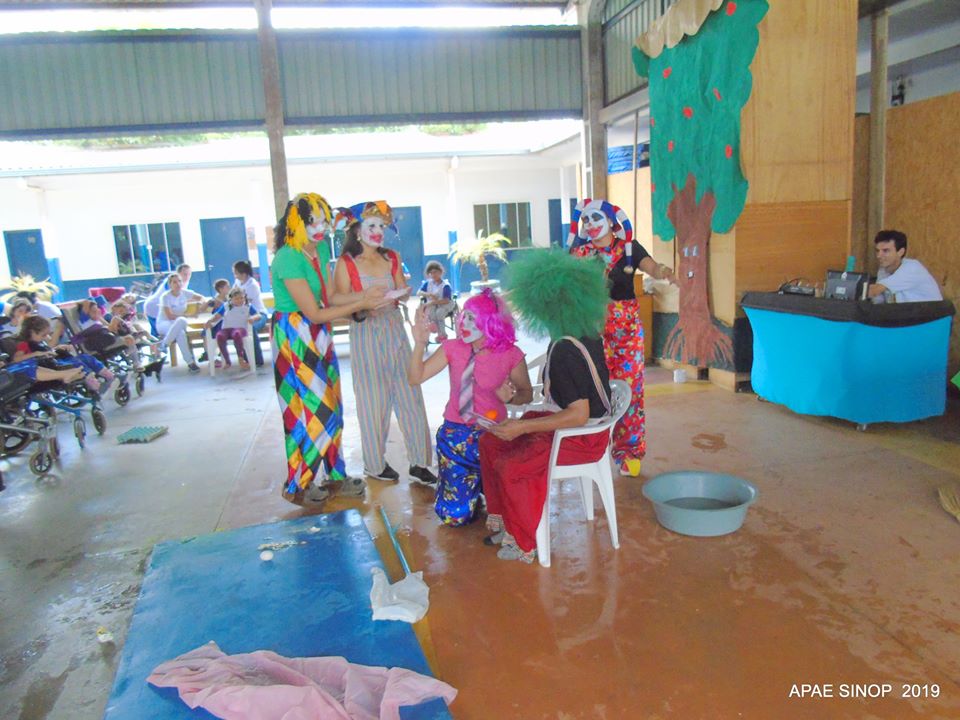 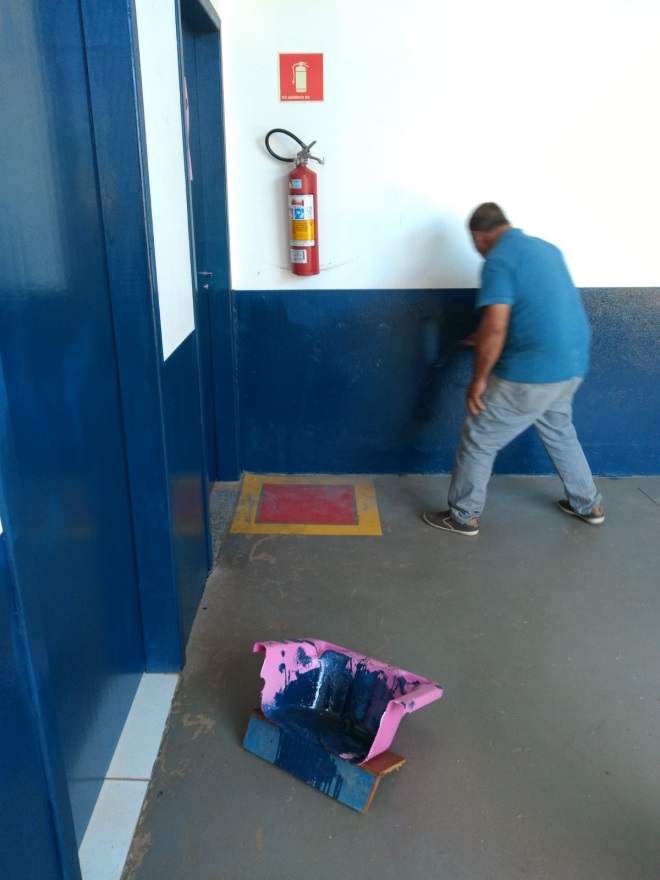 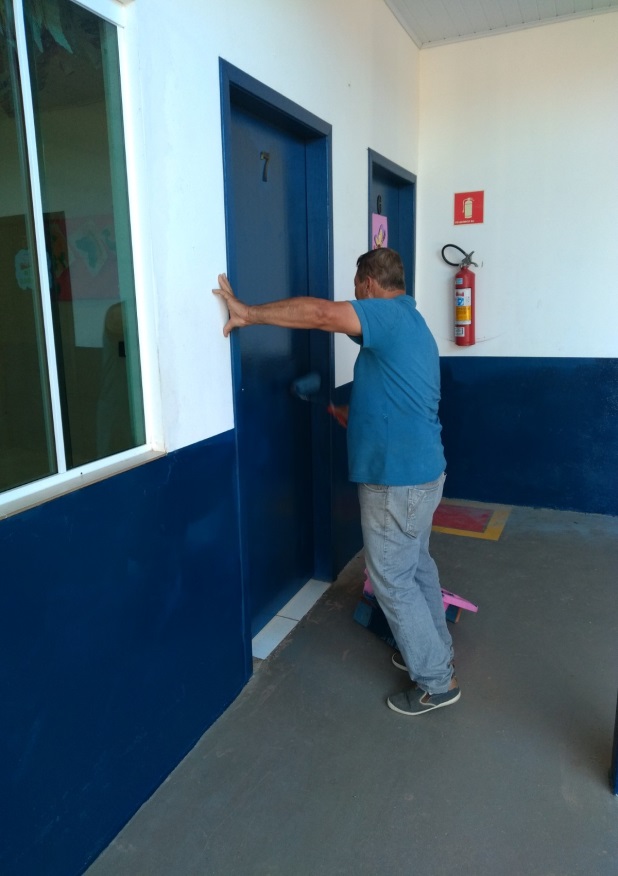 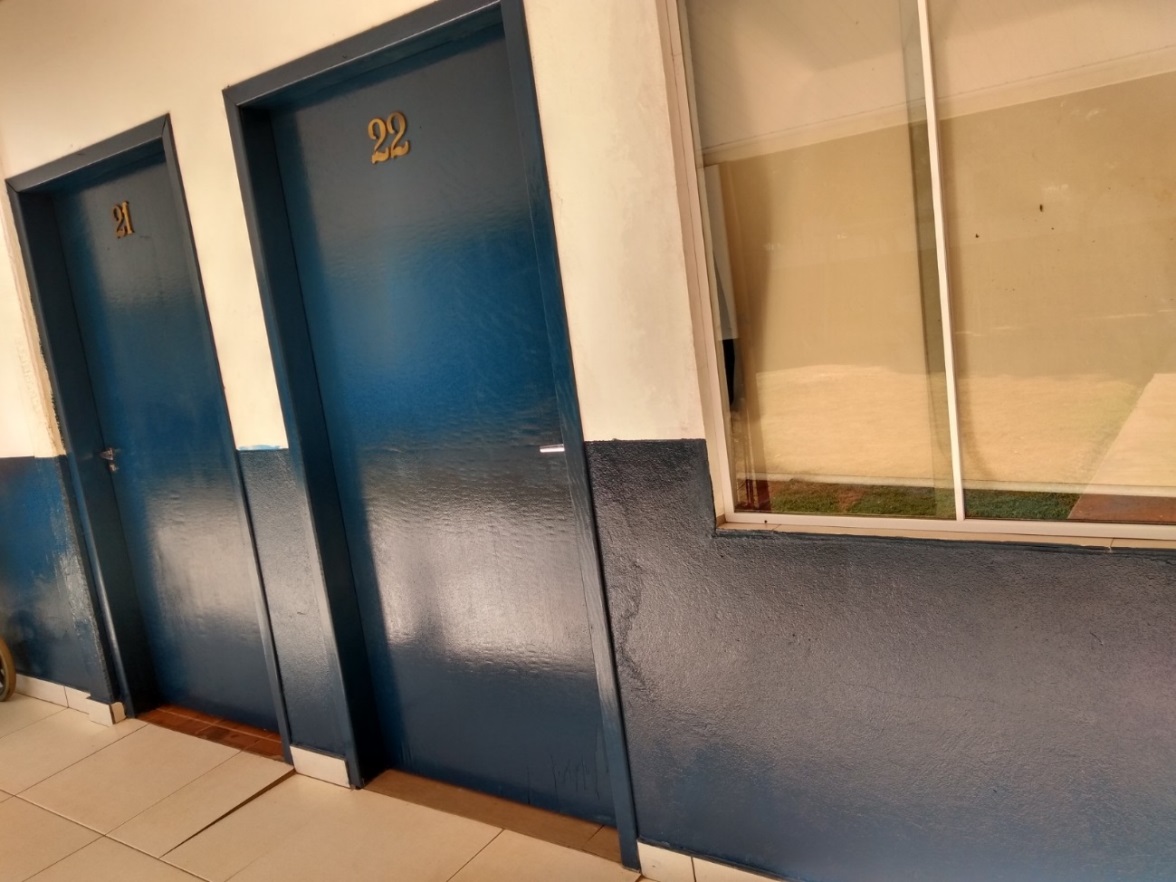 